Huntsville Disc Golf ClubBoard Meeting MinutesFebruary 1st, 2022Invitees:Nate Kaye Micah Streeter - AbsentScott Luttrell Julien Rogers - AbsentCraig Nakamoto Dave Caplan Peter Ewald Agenda:Review last meeting action items.Committee UpdatesFinance (Peter Ewald, Craig Nakamoto, Micah Streeter, Dave Caplan) BALANCE = $931.24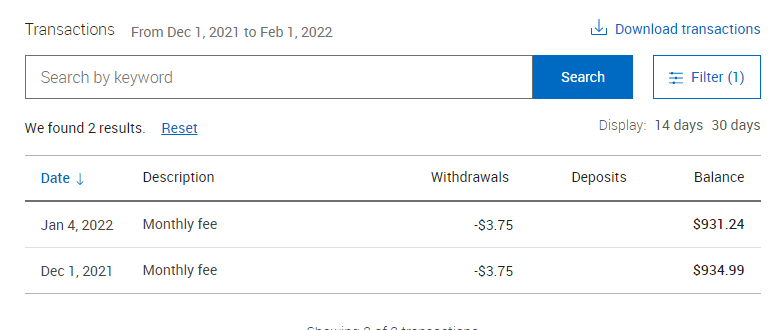 Fundraising (Short- and long-term revenue streams for the club), (Nate Kaye, Julien Rogers)Events (League, Tournaments, Youth Engagement) (Micah Streeter, Nate Kaye, Julien Rogers)Ice Bowl – Bump to next yearPutting League – Depends on School Board – on hold for nowSummer League – Peter Ask JulienInfrastructure (Peter Ewald, Dave Caplan, Micah Streeter)Membership (Growth, By-Laws, Elections, social media (website and Instagram (Julien Rogers, Peter Ewald, Craig Nakamoto)New Items:LogoSponsorshipSignageCourse Layout confirmed on SiteRFP issued.Question regarding “points”Board Member attendanceMembershipIce BowlLast Meeting Action Items:LogoNate had a good response from his contactNate to follow up with ideasWith artist – because it’s a freebie – not a priorityNate to follow up againShe is to busyUse New proposed logo design #2 But Add ring around outsideChange lettering to Show Huntsville as BiggerAdd option to have name inside the logoSponsorshipNate to reach out to potential businessesBump to new year$200 range for Tee Signs$100-$500 range Add to ListRecord ShoppeSharpley’sSustainLakelandLocalPick this up next monthWebsiteQR codeSmall Sign, Big SignClean up eventEarly Spring Clean up date and move basketsSignageShorts and LongsSeparate Sign for Sponsor Drop Ace listWork with FluentHopeful Fluent will do some trading for worki.e. AdvertisingQR code. Based on new layoutPeter Edit RFP - (Fluent)Action Items:Peter - Book Walk ThroughCoordinate with KevinStake out new holesPeter – Contact Kate re LogoPeter – Ask Julien re: running leagueNate – Start formulating plan for sponsorship